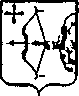 ПРАВИТЕЛЬСТВО КИРОВСКОЙ ОБЛАСТИ
ПОСТАНОВЛЕНИЕ 04.05.2016                                                                              № 97/287г. КировВ соответствии с  постановлением Правительства Российской Федерации от 05.05.2014 № 404 «О некоторых вопросах реализации программы «Жилье для российской семьи» в рамках государственной программы Российской Федерации «Обеспечение доступным и комфортным жильем и коммунальными услугами граждан Российской Федерации» (с изменениями, внесенными постановлением Правительства Российской Федерации от 10.12.2015 № 1345), Правительство Кировской области ПОСТАНОВЛЯЕТ:Внести в постановление Правительства Кировской области от 09.10.2014 № 4/46 «О реализации на территории Кировской области программы «Жилье для российской семьи» в рамках государственной программы Российской Федерации «Обеспечение доступным и комфортным жильем и коммунальными услугами граждан Российской Федерации» (с изменениями, внесенными постановлением Правительства Кировской об-ласти от 05.03.2015 № 27/115) следующие изменения: В пункте 1 слова «департамент строительства и архитектуры Кировской области» заменить словами «министерство строительства и жилищно-коммунального хозяйства Кировской области».Внести изменения в Порядок отбора земельных участков, застройщиков, проектов жилищного строительства в целях реализации программы «Жилье для российской семьи» в рамках государственной программы Российской Федерации «Обеспечение доступным и комфортным жильем и коммунальными услугами граждан Российской Федерации» на территории Кировской области (далее – порядок отбора), утвержденный вышеуказанным постановлением, согласно приложению № 1.Утвердить перечень категорий граждан, проживающих на территории Кировской области, имеющих право на приобретение жилья экономического класса по программе «Жилье для российской семьи» в рамках государственной программы Российской Федерации «Обеспечение доступным и комфортным жильем и коммунальными услугами граждан Российской Федерации», в новой редакции согласно приложению № 2.Внести в Порядок проверки органами местного самоуправления муниципальных образований Кировской области соответствия заявителей перечню категорий граждан, имеющих право на приобретение жилья экономического класса по программе «Жилье для российской семьи» в рамках государственной программы Российской Федерации «Обеспечение доступным и комфортным жильем и коммунальными услугами граждан Российской Федерации» (далее – порядок проверки), утвержденный вышеуказанным постановлением, следующие изменения:В пункте 3 слова «предусмотренные в пункте 1» заменить словами «предусмотренные в пункте 2».Перечень документов, представляемых для включения в список граждан, имеющих право на приобретение жилья экономического класса в рамках программы «Жилье для российской семьи» (приложение № 4 к порядку проверки), изложить в новой редакции согласно приложению № 3.Внести в Порядок формирования органами местного самоуправления муниципальных образований Кировской области списков граждан, имеющих право на приобретение жилья экономического класса по программе «Жилье для российской семьи» в рамках государственной программы Российской Федерации «Обеспечение доступным и комфортным жильем и коммунальными услугами граждан Российской Федерации» (далее − порядок формирования списков граждан), утвержденный вышеуказанным постановлением, следующие изменения:В пункте 2 слова «до 01.07.2017» заменить словами «до 01.12.2017».Подпункт 10.2 пункта 10 исключить.В пункте 14 слова «, а также с учетом преимущественного права граждан на приобретение в рамках Программы жилья экономического класса» исключить.Подпункт 15.10 пункта 15 исключить.Список граждан, имеющих право на приобретение жилья экономического класса в рамках программы «Жилье для российской семьи» в рамках государственной программы Российской Федерации «Обеспечение доступным и комфортным жильем и коммунальными услугами граждан Российской Федерации», реализуемой на территории Кировской области (приложение к порядку формирования списков граждан), изложить в новой редакции согласно приложению № 4.Внести в Порядок ведения сводного реестра граждан, проживающих на территории Кировской области, включенных в списки граждан, имеющих право на приобретение жилья экономического класса по программе «Жилье для российской семьи» в рамках государственной программы Российской Федерации «Обеспечение доступным и комфортным жильем и коммунальными услугами граждан Российской Федерации», и порядок предоставления застройщикам в рамках этой программы сведений, содержащихся в таком реестре, следующие изменения:Подпункт 5.10 пункта 5 исключить.В пункте 8 слова «открытому акционерному обществу «Агентство по ипотечному жилищному кредитованию» (далее − ОАО «АИЖК»)»
заменить словами «акционерному обществу «Агентство по ипотечному жилищному кредитованию» (далее – АО «АИЖК»)».В пункте 10 слова «ОАО «АИЖК» заменить словами «АО «АИЖК».Настоящее постановление вступает в силу через десять дней со дня его официального опубликования.Губернатор – Председатель Правительства Кировской области    Н.Ю. БелыхО внесении изменений в постановление Правительства Кировской области от 09.10.2014 № 4/46